An alle Nutzer der städtischen SporthallenCoronakrise: Öffnung der städtischen SporthallenSehr geehrte Damen und Herren,im Zuge der aktuellen Corona-Lockerungen haben Bund und Länder gestern eine Wiederaufnahme des Sportbetriebes auch in den Sporthallen erlaubt. Die Ziele des Gesundheitsschutzes der Bevölkerung stehen dabei aber unverändert im Mittelpunkt.Bei dieser Lockerungsmaßnahme ist der Sport- und Trainingsbetrieb in Wesseling ab dem 11.05.2020 im Rahmen der mit Ihrem Verein verbindlich festgelegten Nutzungszeiten in folgenden städtischen Sporthallen möglich:Fünffachhalle Berzdorfer Straße Doppelturnhalle GartenstraßeSporthalle Mainstraße Sporthallen Friedhofsweg Sporthalle EmsstraßeTurnhalle-Gymnastikhalle Goetheschule, WilhelmstraßeMehrzweckhalle Urfeld, Kreuzknippchen.Da in der Sporthalle Am Kronenbusch eine Behelfsstelle eingerichtet wurde, bleibt diese Sportstätte bis auf Weiteres für sämtliche Nutzungen geschlossen.Bei Nutzung der Sporthallen sind unbedingt folgende Vorgaben einzuhalten:Einhaltung von Distanzregeln. Ein ausreichend großer Personenabstand (1,5 bis 2 m) muss gewährleistet sein.Der Zutritt zu den Sporthallen ist unter Vermeidung von Warteschlangen durch den Verein zu steuern.Kontaktfreie Durchführung der Sportart, insbesondere bei Kontakt- und Mannschaftssportarten ohne Wettkampfsimulation und –spiele.Veranstaltungen und Wettbewerbe sind nicht erlaubt.Konsequente Einhaltung der Hygiene- und Desinfektionsvorschriften des Robert-Koch-Instituts, insbesondere bei der gemeinsamen Nutzung von Sportgeräten.Umkleidekabinen und Nassbereiche bleiben geschlossen. Das Risiko für Angehörige von Risikogruppen ist bestmöglich zu minimieren.Zuschauer sind nicht zugelassen.Ich bitte Sie vor Aufnahme des Trainingsbetriebes umBenennung eines Ansprechpartners (mit Anschrift und Handy-Nr.) Ihres Vereins bzw. der Abteilung, der für die Einhaltung dieser Vorgaben beim Trainingsbetrieb verantwortlich ist.Zusendung eines Trainingsplanes unter Angabe der Trainingszeiten und der ausgeübten Sportart.Vorlage eines Trainings- und Hygienekonzeptes (Stichpunkte).Nach Vorlage der erforderlichen Angaben erfolgt durch die Verwaltung eine schriftliche Nutzungsgenehmigung für die Sporthalle zu den gewünschten Zeiten. Bis zur Vorlage dieser Genehmigung ist eine Nutzung der Sportstätte verboten. Eine Nutzung der Sportstätte außerhalb der genehmigten Zeiten ist nicht zulässig. Ich weise darauf hin, dass die Einhaltung der Vorgaben städtischerseits stichprobenartig kontrolliert wird.Sollten diese Regelungen nicht eingehalten werden, behalte ich mir vor, die Nutzung der Sporthalle durch Ihren Verein jederzeit zu untersagen.Diese Vorgaben ergeben sich aufgrund der derzeitigen behördlichen Weisungen. Über Änderungen werde ich Sie umgehend informieren.Freundliche Grüße Im Auftrag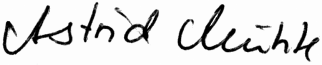 Astrid Mühle